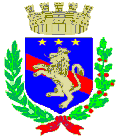 Ambito Città di POTENZAUnità di Direzione Servizi alla Persona - Ufficio di PianoALLEGATO B – SCHEMA DI PROPOSTA PROGETTUALEIl Legale Rappresentante del soggetto proponente________________________________________ Il/I Legale/i rappresentante/i di/dei soggetti partner______________________________________________________________________________Avviso di istruttoria pubblica di co-progettazione per la selezione di  partenariati a cui affidare la realizzazione di proposte progettuali a valere sul fondo “Dopo di Noi” di cui alla DGC n. 84 del 28/03/2023CIG___________________________________Avviso di istruttoria pubblica di co-progettazione per la selezione di  partenariati a cui affidare la realizzazione di proposte progettuali a valere sul fondo “Dopo di Noi” di cui alla DGC n. 84 del 28/03/2023CIG___________________________________LINEA DI INTERVENTO N.___________________________LINEA DI INTERVENTO N.___________________________TITOLO DELLA PROPOSTA PROGETTUALE…………………………………………………………………………………TITOLO DELLA PROPOSTA PROGETTUALE…………………………………………………………………………………PROPONENTENome Ente/Associazione/Impresa ……………………………………………Legale rappresentante ………………………………………………………….Indirizzo…………………………………………………………………………Tel. ………………………………………………………………………………e-mail ……………………………………………………………………………...pec ………………………………………………………………………………PARTNERNome Ente/Associazione/Impresa ……………………………………………Legale rappresentante ………………………………………………………….Indirizzo sede legale…………………………………………………………………………Tel. ………………………………………………………………………………e-mail ……………………………………………………………………………...pec ………………………………………………………………………………PARTNERNome Ente/Associazione/Impresa ……………………………………………Legale rappresentante ………………………………………………………….Indirizzo sede legale…………………………………………………………………………Tel. ………………………………………………………………………………e-mail ……………………………………………………………………………...pec ………………………………………………………………………………PARTNERNome Ente/Associazione/Impresa ……………………………………………Legale rappresentante ………………………………………………………….Indirizzo sede legale…………………………………………………………………………Tel. ………………………………………………………………………………e-mail ……………………………………………………………………………...pec ………………………………………………………………………………PARTNERNome Ente/Associazione/Impresa ……………………………………………Legale rappresentante ………………………………………………………….Indirizzo sede legale…………………………………………………………………………Tel. ………………………………………………………………………………e-mail ……………………………………………………………………………...pec ………………………………………………………………………………(N.B. Ripetere la sezione “PARTNER” se la proposta prevede la partecipazione di ulteriori soggetti)(N.B. Ripetere la sezione “PARTNER” se la proposta prevede la partecipazione di ulteriori soggetti)REFERENTE PER LA COPROGETTAZIONEE  DEL RESPONSABILE/COORDINATORE DI PROGETTOPersona referente per la coprogettazione da contattare e riferimenti telefono, cellulare, e-mail……………………………………………………………………………………..Indicazione rappresentante/coordinatore e riferimenti telefono, cellulare, e-mail……………………………………………………………………………………..Informazioni sul soggetto proponente e sui soggetti partnerInformazioni sul soggetto proponente e sui soggetti partnerSintetica relazione sulle esperienze progettuali significative del soggetto proponente e dei soggetti partner attinenti le tematiche dell’avvisoPROPOSTA PROGETTUALEPROPOSTA PROGETTUALEA. Descrizione della proposta progettuale, con l’indicazione:- descrizione della capacità del progetto di raggiungere gli obiettivi, delle modalità di realizzazione delle attività, anche in termini di benefici durevoli indotti dalle stesse;- della capacità del progetto di contribuire al raggiungimento degli obiettivi del Piano Sociale di Zona, in modo particolare alla realizzazione di un sistema di welfare generativo e comunitario e al tema chiave “Accompagnamento verso l’autonomia abitativa e/o lavorativa” declinato nella scheda 6;- delle attività proposte per la realizzazione della Linea di intervento selezionata;- del grado di radicamento nel territorio mediante effettivi e duraturi rapporti di collaborazione con enti, organizzazioni ed altri soggetti impegnati in ambiti di interesse sociale e nei processi di costruzione di una rete di offerta integrata e diversificataB. Risorse di progetto, con l’indicazione:- delle risorse umane messe a disposizione per l’attuazione del progetto(qualifiche professionali, competenze dei collaboratori, del personale e dei volontari)- Apporto economico di altre fonti di finanziamento (aggiuntive a quelle progettuali)C.  Qualità del partenariato di progetto, con l’indicazione:- dei partner aggiuntivi a quelli eventualmente previsti in via obbligatoria nel partenariato- Ruolo effettivo assunto dal partner nelle attività di progetto, l’apporto in termini di know how specifico per le attività da realizzare, la capacità di garantire la sostenibilità dei risultati del progetto anche dopo la fine dello stesso- della eventuale previsione della partecipazione di partner co-finanziatori.D. Volontariato- coinvolgimento dei volontari, in aggiunta al lavoro degli operatori indicati nel servizio, nell’ottica più generale, di una sensibilizzazione del territorio ai temi della solidarietà e della diversità.  Indicare l’apporto dei volontari in termini numerici, modalità di reperimento dei volontari, finalità perseguite con l’utilizzo della risorsa “Volontariato” nel contesto più generale del lavoro di rete e degli obiettivi perseguiti dal servizioE. Preventivo economico-finanziario - Dettagliare il piano economico-finanziario (dettagliare le voci costo e le altre risorse a disposizione)Ricondurre le voci di costo alle azioni progettuali